Agenda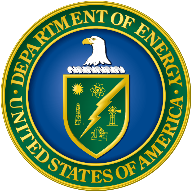 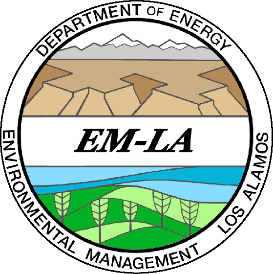 Virtual Public MeetingIndividual Permit for Storm Water at Los Alamos National Laboratory Issued by the U.S. Environmental Protection AgencyNational Pollutant Discharge Elimination SystemNovember 30, 20212-4 p.m. MT2:00 p.m.	Introduction & Meeting Guidelines		Kate Keenan, N3BRegulatory & Stakeholder Interface	2:05 p.m.	Welcome					David Nickless, EM-LADirector, Office of Completion Project Delivery2:10 p.m.		Communities for Clean Water Update 	Rachel Conn, Communities for									Clean Water2:25 p.m. 		Overview of Individual Permit &		Amanda White, N3B/T2S ProgramCopper Site-Specific Water Quality         	Manager, Watershed MonitoringCriteria	& Technical Services2:45 p.m.		Monitoring Year 2021 Sample Results	Karly Rodriguez, N3B/T2S Project  	Manager, Watershed Monitoring3:15 p.m. 		Control Measure Construction Update 	Grayson Vogel, N3B/T2S Project Engineer, Technical Services							 3:30 p.m.		Questions and AnswersProduced by N3B Los Alamos, the Los Alamos Legacy Cleanup Contractor, on behalf of DOE’s Environmental Management Los Alamos Field Office.